DEAL OH-LA-LASH |LIMITED EDITION|  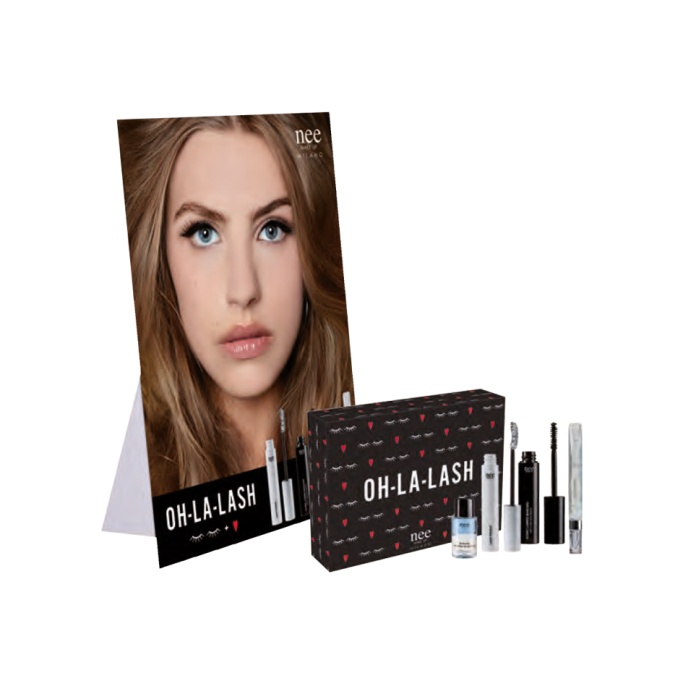 *NIET RETOURNEERBAAR|NON RETOURNABLEPRODUCT |PRODUIT|PRODUCT |PRODUIT|N°AP |PA|VP |PV|TOTAAL |TOTAL|OH LA LASH GIFT BOXLASH PRIMER9€ 11,80€ 25,96AP |PA|= € 30,24VP |PV|= € 60,50OH LA LASH GIFT BOXICONIC LASHES MASCARA9€ 11,43€ 25,15AP |PA|= € 30,24VP |PV|= € 60,50OH LA LASH GIFT BOXGLOSSY LIPS 0709€ 9,55€ 21,00AP |PA|= € 30,24VP |PV|= € 60,50OH LA LASH GIFT BOXBI-PHASE EYE MAKE-UP REMOVER 20ML9€ 3,75€7,50AP |PA|= € 30,24VP |PV|= € 60,50LEAFLET OH LA LASH9AP |PA|= € 30,24VP |PV|= € 60,50EXCL BTW |HORS TVA|EXCL BTW |HORS TVA|EXCL BTW |HORS TVA|EXCL BTW |HORS TVA|EXCL BTW |HORS TVA|€ 272,16OH LA LASH GIFT BOX TESTERS |99%|OH LA LASH GIFT BOX TESTERS |99%|130,240,30CARTELLO VETRINA |99%|CARTELLO VETRINA |99%|16,000,06LARGE SHOPPER|99%|LARGE SHOPPER|99%|100,490,05PRICE LIST OH LA LASH |99%|PRICE LIST OH LA LASH |99%|10,300,00EXCL BTW |HORS TVA|EXCL BTW |HORS TVA|EXCL BTW |HORS TVA|EXCL BTW |HORS TVA|EXCL BTW |HORS TVA|€ 272,57INCL BTW |HORS TVA|INCL BTW |HORS TVA|INCL BTW |HORS TVA|INCL BTW |HORS TVA|INCL BTW |HORS TVA|€ 329,81PRODUCT |PRODUIT|PRODUCT |PRODUIT|N°AP |PA|VP |PV|TOTAAL |TOTAL|OH LA LASH GIFT BOXLASH PRIMER5€ 11,80€ 25,96AP |PA|= € 30,24VP |PV|= € 60,50OH LA LASH GIFT BOXICONIC LASHES MASCARA5€ 11,43€ 25,15AP |PA|= € 30,24VP |PV|= € 60,50OH LA LASH GIFT BOXGLOSSY LIPS 0705€ 9,55€ 21,00AP |PA|= € 30,24VP |PV|= € 60,50OH LA LASH GIFT BOXBI-PHASE EYE MAKE-UP REMOVER 20ML5€ 3,75€7,50AP |PA|= € 30,24VP |PV|= € 60,50LEAFLET OH LA LASH5AP |PA|= € 30,24VP |PV|= € 60,50EXCL BTW |HORS TVA|EXCL BTW |HORS TVA|EXCL BTW |HORS TVA|EXCL BTW |HORS TVA|EXCL BTW |HORS TVA|€ 151,20CARTELLO VETRINA |99%|CARTELLO VETRINA |99%|16,000,06LARGE SHOPPER|99%|LARGE SHOPPER|99%|52,450,02PRICE LIST OH LA LASH |99%|PRICE LIST OH LA LASH |99%|10,300,00EXCL BTW |HORS TVA|EXCL BTW |HORS TVA|EXCL BTW |HORS TVA|EXCL BTW |HORS TVA|EXCL BTW |HORS TVA|151,28INCL BTW |HORS TVA|INCL BTW |HORS TVA|INCL BTW |HORS TVA|INCL BTW |HORS TVA|INCL BTW |HORS TVA|183,05